MADONAS NOVADA PAŠVALDĪBA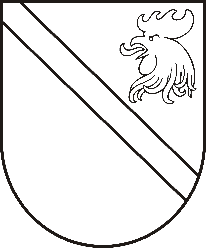 Reģ. Nr. 90000054572Saieta laukums 1, Madona, Madonas novads, LV-4801 t. 64860090, e-pasts: pasts@madona.lv APSTIPRINĀTSar Madonas novada pašvaldības domes25.02.2021. lēmumu Nr.81(prot.Nr.5, 6.p.)2021. gada Madonas novada iedzīvotāju iniciatīvas veicināšanas projektu konkursa“Daudzdzīvokļu māju teritoriju labiekārtošana”NOLIKUMS Nr.7I. VISPĀRĪGIE JAUTĀJUMINolikums nosaka kārtību, kādā Madonas novada pašvaldība (turpmāk – Pašvaldība) piešķir līdzfinansējumu daudzdzīvokļu dzīvojamai mājai piesaistītā zemesgabala labiekārtošanai (turpmāk – labiekārtošanas darbi), līdzfinansēšanas apmēru un piešķiršanas nosacījumus.Konkursu rīko Madonas novada pašvaldība, juridiskā adrese Saieta laukums 1, Madona, Madonas novads, LV 4801.Noteikumos lietotie termini:piesaistītais zemesgabals – daudzdzīvokļu dzīvojamai mājai funkcionāli nepieciešamais zemesgabals, kurš ir publiski pieejams un ir attiecīgās dzīvojamās mājas dzīvokļu īpašnieku īpašumā, valdījumā vai lietojumā;iesniedzējs – Madonas novada administratīvajā teritorijā esošas daudzdzīvokļu dzīvojamās mājas apsaimniekotājs vai mājas dzīvokļu īpašnieku kopības projekta iesniegšanai deleģēts pārstāvis, kas apstiprināts dzīvokļu īpašnieku kopsapulcē.daudzdzīvokļu dzīvojamās mājas dzīvokļu īpašnieku kopība vai vairāku daudzdzīvokļu dzīvojamo māju dzīvokļu īpašnieku kopības, kuras ir noslēgušas vienošanos par kopīga pieteikuma iesniegšanu, ja daudzdzīvokļu dzīvojamām mājām piesaistītie zemesgabali savstarpēji robežojas.Nolikuma mērķis ir veicināt Madonas novada iedzīvotāju iniciatīvu, iesaistoties daudzdzīvokļu māju pagalmu sakopšanā un labiekārtošanā, tādējādi attīstot sadarbību starp vietējo sabiedrību un pašvaldību un sekmējot kopīgu atbildību par dzīves kvalitātes uzlabošanu novadā.Pašvaldības līdzfinansējumu piešķir kārtējam kalendārajam gadam no attīstības nodaļas 2021.g. līdzekļiem.II. LĪDZFINANSĒJUMA APMĒRS, ATTIECINĀMĀS UN NEATTIECINĀMĀS IZMAKSASPašvaldības atbalsta intensitāte ir līdz 50 procentiem (50%) no projekta attiecināmo izmaksu kopsummas:nepārsniedzot 10 000,00 euro  par labiekārtošanas darbiem, kuriem saskaņā ar normatīvajiem aktiem ir nepieciešama būvniecības ieceres dokumentācija;nepārsniedzot 2 000,00 euro  par labiekārtošanas darbiem, kuriem saskaņā ar normatīvajiem aktiem nav nepieciešama būvniecības ieceres dokumentācija.Pašvaldības līdzfinansējumu var piešķirt šādiem labiekārtošanas darbiem:brauktuves, ietves vai stāvlaukuma izbūvei, pārbūvei vai atjaunošanai;lietus ūdens novadīšanas sistēmas izbūvei, pārbūvei vai atjaunošanai;apgaismojuma izbūvei, pārbūvei vai atjaunošanai, uzstādot energoefektīvus LED gaismekļus;citiem labiekārtošanas darbiem (soliņu, velo novietņu, atkritumu urnu u.c. labiekārtojuma elementu uzstādīšana, atkritumu konteineru novietošanas laukumu, sporta laukumu, veļas žāvētavu ierīkošana, pārbūve vai atjaunošana u.tml.);jaunu apstādījumu izveidei.Projekta izmaksas ir attiecināmas, ja tās ir tieši saistītas ar projekta realizāciju un nepieciešamas, lai sasniegtu projektu konkursa mērķi.Par attiecināmām izmaksām tiek uzskatītas:būvdarbu izmaksas;labiekārtojuma elementu iegādes, piegādes un uzstādīšanas izmaksas;izpildmērījuma plāna (izpildshēmas) izstrādes izmaksas;apstādījumu ierīkošanas izmaksas, t.sk. daudzgadīgu stādu iegāde.Par neattiecināmām izmaksām tiek uzskatītas: izmaksas, kas saistītas ar projekta iesnieguma sagatavošanu, administrēšanu, tajā skaitā konsultāciju pakalpojumi un citi pakalpojumi; būvniecības ieceres dokumentācijas izstrādes izmaksas (t.sk. inženierģeoloģiskās un topogrāfiskās izpētes); autoruzraudzības izmaksas, būvuzraudzības veikšanas izmaksas; līdz konkursa izsludināšanai jau pabeigtu darbu/projektu izmaksas; jumta lietus ūdens noteksistēmu (notekas, teknes) nomaiņa, uzstādīšana daudzdzīvokļu ēkai ; viengadīgu stādu iegāde.III. PRASĪBAS IESNIEDZĒJAMPašvaldības līdzfinansējumu var piešķirt, ja: Projekta iesniedzējs ir Madonas novada administratīvajā teritorijā esošas daudzdzīvokļu dzīvojamās mājas apsaimniekotājs vai mājas dzīvokļu īpašnieku kopības projekta iesniegšanai deleģēts pārstāvis, kas apstiprināts dzīvokļu īpašnieku kopsapulcē;daudzdzīvokļu dzīvojamās mājas dzīvokļu īpašnieku kopība normatīvajos aktos noteiktajā kārtībā ir pieņēmusi lēmumu par daudzdzīvokļu dzīvojamai mājai piesaistītā zemesgabala labiekārtošanu; daudzdzīvokļu dzīvojamā mājā esošo telpu, kurās notiek komercdarbība, platība nepārsniedz 25% no kopējās daudzdzīvokļu dzīvojamās mājas platības; daudzdzīvokļu dzīvojamā mājā vienai personai pieder ne vairāk kā 25% no tajā esošajiem dzīvokļu īpašumiem, izņemot dzīvokļu īpašumus, kuri ir valsts vai pašvaldības īpašumā; dzīvojamai mājai piesaistītais zemesgabals (gabali) ir nodots dzīvokļu īpašnieku īpašumā, valdījumā vai par tā izmantošanu noslēgts līgums (t.sk. ar pašvaldību); divu vai vairāku daudzdzīvokļu dzīvojamo māju dzīvokļu īpašnieku kopības, kuru piesaistīto zemesgabalu robežas ir savienotas, var vienoties par kopīgu projekta iesniegšanu.IV. PROJEKTU IESNIEGUMU ATLASES IZSLUDINĀŠANA UN NORISES LAIKSPaziņojumu par projekta iesniegumu iesniegšanu pašvaldība publicē vietējā laikrakstā “Madonas novada Vēstnesis” un  “Stars”, kā arī pašvaldības interneta mājas lapā www.madona.lvPaziņojumā par projektu iesniegumu iesniegšanu norāda:projektu iesniegumu iesniegšanas beigu termiņu, kas nav īsāks par 2 (divi) mēneši no paziņojuma publicēšanas datuma;minimālo pieejamo finansējuma apjomu.Projekta iesniedzēji, kuriem tiks piešķirts Pašvaldības līdzfinansējums, konkursam pieteikto un atbalstīto projektu realizācija jāuzsāk 2021. gada ietvaros.Maksimālais līdzfinansējuma apguves termiņš ir viens gads no labiekārtošanas darbu/būvdarbu uzsākšanas.V. PIETEIKUMA IESNIEGŠANAS KĀRTĪBA UN IESNIEDZAMIE DOKUMENTILai pieteiktos pašvaldības līdzfinansējuma saņemšanai, iesniedzējs ne vēlāk kā līdz paziņojumā par pieteikuma iesniegšanu norādītajam beigu termiņam pašvaldībā iesniedz:iesniegumu, kas sagatavots atbilstoši veidlapai (1.pielikums), kuru pašvaldība publicē interneta mājas lapā www.madona.lv vienlaicīgi ar paziņojumu par pieteikumu iesniegšanu;daudzdzīvokļu dzīvojamās mājas pārvaldīšanas līguma kopiju ;daudzdzīvokļu dzīvojamās mājas dzīvokļu īpašnieku kopības lēmuma (protokola) kopiju, kurā:atbilstoši normatīvajiem aktiem pieņemts lēmums par piesaistītā zemesgabala labiekārtošanu;norādīti labiekārtošanas darbi atbilstoši noteikumu 7.punkta nosacījumiem un to kopējās izmaksas atbilstoši iesniegumam pievienotajai plānoto izmaksu tāmei, kā arī norādīts vēlamais pašvaldības līdzfinansējuma apmērs procentos;norādīta pilnvarotā persona, kura iesniedzēja vārdā ir tiesīga iesniegt pieteikumu un slēgt trīspusēju līgumu un veikt visas nepieciešamās darbības, tai skaitā maksājumus, iesniedzēja pieteikumā norādīto labiekārtošanas darbu izpildeilabiekārtošanas darbu būvniecības ieceres dokumentāciju, ja tāda ir izstrādāta;daudzdzīvokļu dzīvojamai mājai piesaistītā zemesgabala īpašnieka rakstisku piekrišanu labiekārtošanas darbu veikšanai, ja piesaistītais zemesgabals nav iesniedzēja īpašumā;līgumu vai tam pielīdzināmu dokumentu, kurā daudzdzīvokļu dzīvojamo māju dzīvokļu īpašnieku kopības vienojušās par piesaistīto zemesgabalu kopīgu labiekārtošanu, kā arī par labiekārtojuma kopīgu uzturēšanu un saglabāšanu, ja iesniedzējs ir divas vai vairākas daudzdzīvokļu dzīvojamo māju dzīvokļu īpašnieku kopības;plānoto izmaksu tāmi (2.pielikums), kas sagatavota atbilstoši veidlapai "Plānoto izmaksu tāme" un saskaņota ar pārvaldnieka paraksttiesīgo personu (šo veidlapu pašvaldība  publicē interneta mājas lapā www.madona.lv vienlaicīgi ar paziņojumu par pieteikumu iesniegšanu); Shematisku skici, kurā attēlota plānotā labiekārtojuma veikšanas zona, (aptuvena laukuma vai celiņu izbūves konfigurācija, atzīmētas labiekārtojuma elementu uzstādīšanas vietas u.tml.) Skici var izstrādāt uz plāna, kartes vai cita veida informatīvās pamatnes;citu informāciju (informācija par īstenotiem projektiem, esošās situācijas foto fiksācijas, u.tml.), ko projekta pieteicējs uzskata par būtisku, lai pamatotu projekta nepieciešamību.Konkursa pieteikuma iesniegšana:Konkursa pieteikumu, parakstītu ar drošu elektronisku parakstu, var iesniegt nosūtot uz e-pasta adresi – pasts@madona.lv ar norādi “Iedzīvotāju iniciatīvas veicināšanas projektu konkursam “Daudzdzīvokļu māju teritoriju labiekārtošana” “;Konkursa pieteikumu var iesniegt personīgi Madonas novada pašvaldības administrācijā, Saieta laukums 1, Madona, LV 4801, 101.kab.; Konkursa pieteikumu var nosūtīt pa pastu Madonas novada pašvaldībai, Saieta laukums 1, Madona, LV-4801, ar norādi – “Iedzīvotāju iniciatīvas veicināšanas projektu konkursam “Daudzdzīvokļu māju teritoriju labiekārtošana”  (datums uz pasta nosūtīšanas zīmoga nedrīkst būt vēlāks par konkursa pieteikumu iesniegšanas termiņu).VI. PIETEIKUMU VĒRTĒŠANAKonkursa pieteikumus izvērtē konkursa komisija, kuru apstiprina Madonas novada pašvaldības izpilddirektors.Konkursa komisija var pieaicināt konsultantus – arhitektus, māksliniekus un/vai citus speciālistus, kuri pieteikumu izvērtēšanā piedalās ar padomdevēja tiesībām.Pašvaldības komisija izvērtē pieteikumu atbilstību noteikumos noteiktajām prasībām.Ja komisija pieteikumā konstatē nepilnības, tai ir tiesības pieprasīt iesniedzējam laikā iesniegt precizējumus vai paskaidrojumus par pieteikumā iesniegtajiem dokumentiem.Ja Komisijai rodas šaubas par atbalstāmo izmaksu aprēķina atsevišķu pozīciju atbilstību vidējām tirgus izmaksām, tā ir tiesīga pieprasīt projekta iesniedzējam vai tā pilnvarotai personai sniegt paskaidrojumus. Gadījumā, ja izmaksu atbilstība netiek pierādīta, Komisija ir tiesīga pašvaldības līdzfinansējuma aprēķināšanai atsevišķas pozīcijas izslēgt no atbalstāmajām izmaksām.Komisija noraida pieteikumu, ja konstatē, ka tas neatbilst nolikumā noteiktajām prasībām.Komisija iesniegtos projektus vērtē, ņemot vērā šādus vērtēšanas kritērijus:projekta administratīvā vērtēšana (vai ievērots iesniegšanas termiņš, vai ir iesniegti un skaidri saprotami aizpildīti visi dokumenti); projekta kvalitatīvās vērtēšanas kritēriji: projekta atbilstība noteiktajam projektu konkursa mērķim;iedzīvotāju skaits, kam pieejami projekta rezultāti; projekta iesnieguma izstrādes kvalitāte; projekta izmaksu pamatojums (tāmes pamatotība un precizitāte, atbilstība vidējām tirgus izmaksām).Finansējumu piešķir tiem projektu pieteikumiem, kas kopumā atbilst nolikumā definētajām prasībām un izvirzītajiem kvalitatīvās vērtēšanas kritērijiem.Konkursa komisija pēc pieteikumu iesniegšanas termiņa beigām, ne vēlāk kā 1 mēneša laikā izvērtē iesniegtos konkursa pieteikumus un izvirza projekta pieteicējus-konkursa uzvarētājus, kuriem ir tiesības saņemt pašvaldības līdzfinansējumu.Pēc projektu izvērtēšanas Komisija pieņem lēmumu par projektu iesniedzējiem, kuriem ir tiesības saņemt pašvaldības līdzfinansējumu, par ko rakstveidā (nosūtot uz iesniegumā norādīto e-pasta adresi) informē pretendentus.Apstiprināto projektu rezultātus publicē pašvaldības interneta mājas lapā www.madona.lv.VII. LĪGUMA SLĒGŠANAS UN PIEŠĶIRTĀ FINANSĒJUMA  MAKSĀŠANAS KĀRTĪBAPēc Konkursa komisijas pozitīva lēmuma pieņemšanas un paziņošanas, pieteikuma iesniedzējam, atkarībā no vispārīgajos būvnoteikumos noteiktās inženierbūvju grupas un būvniecības veida, jāveic būvniecības ieceres dokumentu izstrāde un iesniegšana Madonas novada pašvaldības būvvaldē.Ar projekta pieteicējiem – līdzfinansējuma saņēmējiem Pašvaldība slēdz līgumu par projekta realizēšanu un piešķirtā līdzfinansējuma saņemšanu un izlietošanu, pēc šādu prasību izpildes:ne vēlāk kā 4 (četru) mēnešu laikā pēc komisijas lēmuma saņemšanas, saskaņā ar komisijas norādījumiem, iesniedz apstiprināšanai Madonas novada pašvaldības būvvaldē būvniecības ieceres dokumentāciju;Projekta pieteicēji - konkursa uzvarētāji, ne ilgāk kā 4 (četru) mēnešu laikā pēc komisijas lēmuma saņemšanas, iesniedz Komisijai precīzu izmaksu tāmi, pievienojot tirgus izpētes ziņojumu vai iepirkuma procedūras rezultātus.Pašvaldība izmaksā līdzfinansējumu ja būvniecības informācijas sistēmā (BIS) ir saņemta  atzīme par būvdarbu uzsākšanu. Gadījumā, ja iepirkuma procedūras vai tirgus izpētes rezultātā labiekārtošanas darbu izmaksas ir augstākas par sākotnēji plānoto izmaksu tāmē norādītajām, pašvaldības līdzfinansējuma apjoms netiek palielināts. Cenu starpību apmaksā iesniedzējs.Gadījumā, ja iepirkuma procedūras vai tirgus izpētes rezultātā labiekārtošanas darbu izmaksas ir zemākas par sākotnēji plānoto izmaksu tāmē norādītajām, pašvaldības līdzfinansējuma apjoms tiek samazināts atbilstoši iesniegumā pieprasītajam pašvaldības līdzfinansējumam procentuālā izteiksmē. VIII. PRETENDENTA TIESĪBAS UN ATBILDĪBAProjekta iesniedzējs ir tiesīgs grozīt vai atsaukt iesniegto pieteikumu pirms iesniegšanas termiņa beigām.Projekta iesniedzējs ir atbildīgs par iesniegumā ietvertās informācijas patiesumu.Ja Komisija konstatē, ka projekta iesniedzējs sniedzis nepatiesu informāciju, tā var:noraidīt projekta pieteikumu; pieprasīt atmaksāt samaksātos finanšu līdzekļus atbilstoši noslēgtā līguma nosacījumiem.IX. FINANSĒJUMA KONTROLE UN ATSKAITEProjekta norises un finanšu līdzekļu izlietojuma pārbaudes veic Komisija.Projekta iesniedzējam trīs nedēļu laikā pēc visu labiekārtošanas darbu pabeigšanas Pašvaldībā jāiesniedz šādi dokumenti:projekta īstenošanas atskaite (3.pielikums) ;projekta rezultātus apliecinošus fotoattēlus; projekta iesniedzēja un būvdarbu veicēja abpusēji parakstīts darbu pieņemšanas – nodošanas akts un akta par izpildītajiem darbiem kopija;būvdarbu veicēja rēķina par izpildītajiem darbiem kopijamaksājuma uzdevums(i), kas apliecina izpildīto darbu apmaksu projekta kopējā finansējuma summas apmērā.Pēc projekta īstenošanas informāciju par realizētajiem projektiem Komisija publicē pašvaldības interneta mājas lapā www.madona.lv, pašvaldības sociālajos tīklos, kā arī vietējā laikrakstā “Madonas novada Vēstnesis”.